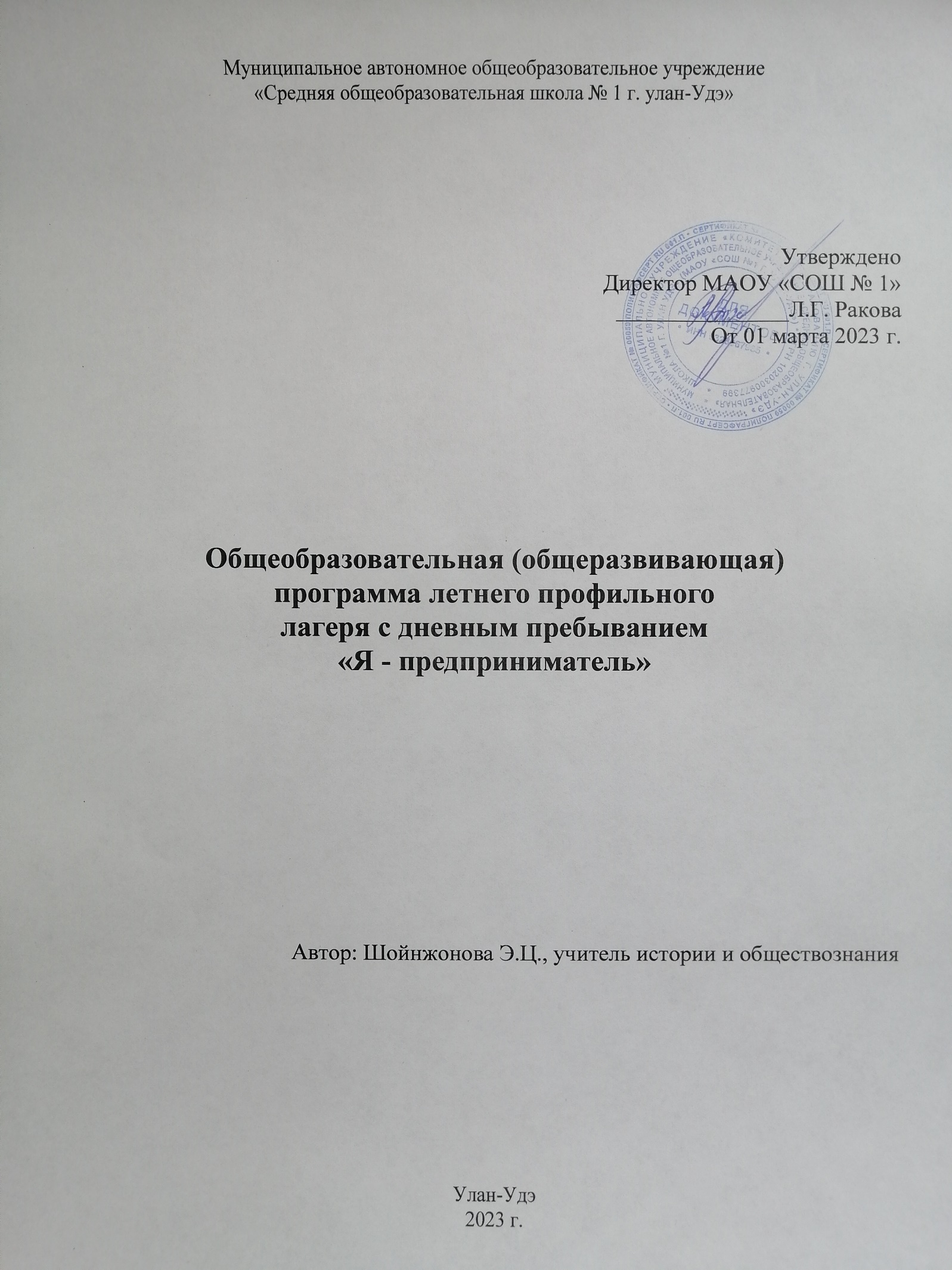 Комитет по образованию Администрации г. Улан-УдэМуниципальное автономное общеобразовательное учреждение«Средняя общеобразовательная школа №1 г.Улан-Удэ»УтверждаюДиректор МАОУ «СОШ №1»______________Л.Г. Ракова«___»  ___________2024 г.Общеобразовательная (общеразвивающая) программа летнего профильного лагеря с дневным пребыванием «Я - предприниматель»  Автор: Попова Г.В., учитель технологииУлан-Удэ2024 г.Аннотация программыМыслить как предприниматель – навык, который необходим не только бизнесменам. Последние несколько лет рынок труда все чаще выдвигает это требование каждому, кто хочет преуспеть как профессионал. Одновременно само предпринимательство набирает большую поддержку и популярность. Возникает соответствующий запрос на обучение, который сформулирован и на государственном уровне. В поручении Президента РФ от 2020 года (Пр-647, п. 3б) указано: «представить предложения по внедрению в образовательный процесс дополнительных общеобразовательных программ предпринимательской направленности для детей». Предпринимательство – это навыки человека 21 века. Гибкие навыки предпринимателя помогут ребенку стать самостоятельным, независимым, развить критическое мышление, пополнить портфолио кейсами из реальных проектов, заняться творчеством и понять, как устроен рынок и маркетинг, как можно самому создать свое будущее рабочее место. Эти навыки дополняют основные интересы ребенка, будь то спорт или музыка или другая сфера интересов школьника.Данная программа является комплексной, т. к. включает в себя разноплановую деятельность, объединяет различные направления оздоровления, отдыха, воспитания и развития, научно - технического творчества детей.Программа реализуется с использованием ресурсов учреждений сетевых партнеров: торгово-экономический колледж, индивидуальные предприниматели, институт экономики и управления БГУ и др. Пояснительная запискаПрограмма «Я - предприниматель» социально-экономической направленности ориентирована на реализацию интересов детей в сфере предпринимательской и финансовой грамотности, проектной деятельности, раннего самоопределения. Данная программа является комплексной, т. к. включает в себя разноплановую деятельность, объединяет различные направления оздоровления, отдыха, воспитания и развития, проектной деятельности.Компетенции, приобретенные в результате освоения курса, являются универсальными, учащиеся могут применить их в различных предметных и профессиональных областях.Программа «Я - предприниматель» сочетает в себе различные формы проведения занятий: учебное занятие, практическая работа, профессиональные пробы, консультации групповые и индивидуальные. Такое сочетание форм позволяет качественно сформировать навыки профессионального самоопределения, так и поддерживать на высоком уровне познавательный интерес обучающихся, готовность к творческой деятельности. Программа построена с учетом возрастных и индивидуальных особенностей детей.Новизна программы прослеживается в широком приобщении детей к разнообразному опыту социальной деятельности, которые способствуют познанию мира бизнеса и предпринимательства, позволит пройти раннюю профориентацию через погружение в будущую профессию в сфере экономики, бизнеса, предпринимательства, сформировать предпринимательское мышление, получить навыки soft skills и проектной деятельности предпринимательской направленности. Программа разработана с учетом следующих законодательных нормативно- правовых документов:•	Конвенцией ООН о правах ребенка;•	Конституцией РФ;•	Законом РФ «Об образовании»;•	Всемирная Декларация об обеспечении выживания, защиты и развития детей 30.09.1990 г.•	Федеральным законом «Об основных гарантиях прав ребенка в Российской Федерации» от 24.07.98 г. № 124-Ф3;•	Трудовым кодексом Российской Федерации от 30.12.2001 г. № 197-Ф3;•	Федеральным законом «О внесении изменений и дополнений в закон РФ «О защите прав потребителей и кодекс РСФСР «Об административных нарушениях» от 09.01.96 г. № 2-ФЗ;•	Приказом «Об учреждении порядка проведения смен профильных лагерей, с дневным пребыванием, лагерей труда и отдыха». Приказ Министерства образования РФ от 13.07.2001 г. № 2688.•	Устав МАОУ «СОШ № 1»•	Правила по технике безопасности, пожарной безопасности.•	Рекомендации по профилактике детского	травматизма, предупреждению несчастных случаев с детьми в оздоровительном лагере.•	Инструкции	по	организации	и	проведению	туристических	походов	и экскурсий.•	Приказы Комитета по образованию Администрации Г. Улан-Удэ•	Должностные инструкции работников•	Санитарные правила о прохождении медицинского осмотра.•	Заявления от родителей.•	План работКадровое обеспечение: учителя, преподаватели Улан-Удэнского торгово-экономического техникума, студенты. Участники: учащиеся 8 классов.Форма проведения: лагерь с дневным пребыванием учащихся и двухразовым питанием (завтрак, обед). Количество учащихся: 20 человек.Цель программыСоздание условий для развития личности, обладающей лидерскими качествами, развития социальной ответственности и предпринимательских навыков, содействия профессиональному самоопределению школьников.ЗадачиПовышение уровня знаний и профессиональных навыков школьников в вопросах предпринимательской деятельности в ходе взаимодействия с бизнес-структурами, учебными заведениями СПО и ВО. Формирование функциональной финансовой и экономической грамотности;Развитие навыков проектно-исследовательской деятельности в сфере экономики и предпринимательства;Организация работы по раннему профессиональному самоопределению и социализации;Формирование портфолио предпринимательских проектов: умение находить бизнес-идеи, разрабатывать и защищать проекты. Ожидаемые результаты:1. Повышение интереса к профессиям в сфере экономики, бизнеса, предпринимательства, маркетинга.2. Повышение финансовой и предпринимательской грамотности школьников.3. Приобретение навыков продуктивной проектно- исследовательской деятельности.4. Развитие индивидуальных творческих способностей и формирование умений взаимодействовать в коллективе, работать в группе.5. Сформированность «мягких» навыков (soft skills), навыков здорового образа жизни, навыков безопасного поведения.	Содержание и средства реализации программы            Программа реализуется с использованием ресурсов учреждений сетевых партнеров: Улан-Удэнского торгово-экономического техникума, индивидуальных предпринимателей, института экономики и управления БГУ.В основе программы лежит идея организации обучения и познания через практику и опыт, а основной формой обучения является игровое обучение и тренинги, в рамках которых школьники погружаются в реальные ситуации через различные формы подачи учебных материалов. К проведению занятий приглашаются преподаватели и студенты ИЭиУ БГУ, ТЭТ, консультанты и предприниматели. Основная задача образовательной программы – развитие прикладных навыков у школьников, которые часто остаются за рамками теоретических программ. Обучение проходит в форме деловых игр и тренингов, заочных вебинаров и встреч с улан-удэнскими предпринимателями, а также организуются экскурсии на предприятия малого бизнеса, мастер-классы по целеполаганию, командной работе, конкурсы на данную тему, профессиональные пробы, которые помогут им получить представление о конкретных видах деятельности и навыках, связанных с профессиями в сфере экономики, бизнеса, предпринимательства, маркетинга. Под руководством преподавателей ТЭТ ребята смогут разработать и оценить собственные предпринимательские идеи и проекты и др.Находясь в лагере дневного пребывания, дети ежедневно включаются в различные виды деятельности. Образовательная деятельность в рамках смены предусматривает воспитательные мероприятия интеллектуальной направленности. В процессе продуктивной творческой деятельности воспитанники знакомятся с целостной картиной мира.Спортивно-оздоровительная деятельность способствует формированию культуры физического здоровья, интереса к спорту, мотивирует детей на заботу о своем здоровье и активный отдых. Физические нагрузки, свежий воздух, знакомство с красивыми уголками природы, проведение оздоровительных и различных спортивно-развлекательных мероприятий способствует созданию положительного физиологического и психологического фона.Творческая деятельность состоит из общелагерных и отрядных мероприятий (творческие конкурсы рисунков, стихов, изготовление плакатов; театрализованные игровые программы и т. д.). Получение новых знаний при подготовке к мероприятиям различной направленности (викторинам, конкурсам и т. п.) приводит к обогащению мировоззрения ребенка, что, в свою очередь, сказывается на изменении личностного поведения каждого члена коллектива.Основными методами организации деятельности являются:метод игры (игры отбираются воспитателями в соответствии с поставленной целью);методы состязательности (распространяется на все сферы спортивной, творческой деятельности);метод коллективной творческой деятельности (КТД).Программа летнего оздоровительного лагеря «Я - предприниматель» опирается на следующие принципы:1.	Принцип гуманизации отношений: построение всех отношений на основе уважения и доверия к человеку, на стремлении привести его к успеху. Через идею гуманного подхода к ребенку, родителям, сотрудникам лагеря необходимо психологическое переосмысление всех основных компонентов педагогического процесса.2.	Принцип соответствия типа сотрудничества психологическим возрастным особенностям учащихся и типу ведущей деятельности: результатом деятельности воспитательного характера в лагере «Инженеры будущего» является сотрудничество ребенка и взрослого, которое позволяет воспитаннику лагеря почувствовать себя творческой личностью.3.	Принцип демократичности: участие всех детей и подростков в программе развития творческих способностей.4.	Принцип дифференциации воспитания: дифференциация в рамках летнего оздоровительного лагеря предполагает:-	отбор содержания, форм и методов воспитания в соотношении с индивидуально- психологическими особенностями детей;-	создание возможности переключения с одного вида деятельности на другой в рамках смены (дня);-	взаимосвязь всех мероприятий в рамках тематики дня;-	активное участие детей во всех видах деятельности.5.	Принцип творческой индивидуальности: творческая индивидуальность – это характеристика личности, которая в самой полной мере реализует, развивает свой творческий потенциал.Программа «От идеи к успешному бизнесу»II Воспитательное направлениеДиагностикаУтверждаюНачальник ЛДП МАОУ «СОШ  № 1г. Улан-Удэ» ________Е.Е. Аносова«_____»_______2024г.План деятельности профильного отряда«Я - предприниматель»25.05 – 1. Инструктаж по ТБ. Инструктаж по безопасным выходам на экскурсии.Подготовка к открытию ЛДП, репетиция, оформление отрядного уголка	3.Подвижные игры на свежем воздухе 27.05 – 1. Профессия «Предприниматель»	2.Подвижные игры	3. Репетиция визитки 	4. Медицинский осмотр29.02 – 1. Викторина «По ступенькам бизнеса»	2.Эстафета на свежем воздухе	3. Репетиция номера к открытию ЛДП4. Интерактивное занятие по ПДД «Безопасное лето»29.05 – 1.Участие в Открытии лагеря	2.Основы проектно - исследовательской деятельности	3.Мероприятие ко Дню защиты детей «Из интернета в лето»31.05 – 1.Как правильно управлять бюджетом, чтобы всегда быть в плюсе	2.Посещение мероприятий к 100-летию РБ	3.Выход в кинотеатр03.06 – 1. Предпринимательская идея. Исследование рынка 	2. Веселые старты «Быстрее. Выше. Сильнее»04.06 – 1.Что такое бизнес-проект и как его разработать 	2.Выход в музей истории города Улан-Удэ05.06 – 1. Деловая игра по финансовой грамотности «Мой бизнес» 	2. Подвижные игры на свежем воздухе07.06 – 1.Встреча с предпринимателем ИП «Ниточка»	2.Конкурс по решению экономических задач «Книга книгой, а мозгами двигай 3.Конкурс рисования мелом на асфальте «Как прекрасен этот мир» среди отрядов10.06 – 1. Экскурсия на мероприятие Хай левел 	2.Творческое мероприятие «Танцуем вместе»11.06 – 1. Бизнес квест	2. Выход в кинотеатр 15.06 – 1.  Накопления и инвесторы. Как открыть свое дело2.  Профилактическая игра «Вредным привычкам - нет»3. Подвижные игры на воздухе17.06 – 1. Оформление проектов 	2.Час с психологом 	3. Прогулка в парк, набережная 19.06 – 1. Презентация мини-проектов2. Спортивные мероприятия	3. Закрытие летней смены лагеря. Награждение№Тема (раздел)Всего часовИз нихИз них№Тема (раздел)Всего часовТеорет.Практич.1Предпринимательская идея2112Оценка предпринимательской идеи1013Формирование ценностного предложения2114Исследование рынка2115Разработка концепции1016Бизнес-проект и его защита211Всего учебных часов1046МодульФормы работыКлючевые мероприятия«Я- предприниматель»Профессиональные пробыПрофессиональные пробы по направлению «Предпринимательство»Деловая играДеловая игра по финансовой грамотности «Малый бизнес»ТренингТренинг «Как правильно ставить цели»ТренингТренинг «Эмоциональный интеллект»Модуль «Я и мое здоровье»Утренняя зарядка. Подвижные игры. Спортивные игры, эстафеты.Соревнования по волейболу и пионерболуВеселые стартыМодуль «Я и творчество»КТД творческой направленности: концерты, конкурсы рисунков, плакатов, песен, мастерская и т.д.Мастерская «Необычное в привычном». Задания на развитие креативности и творческого мышленияМодуль «Мир вокруг меня»ЭкскурсииЭкскурсии на предприятия малого бизнеса;Экскурсия по историческим местам города: «Батарейка»Вводная диагностикаНачало смены. Выяснение пожеланий и предпочтений, первичное выяснение психологического климата в детских коллективах:анкетирование;беседы в отрядах;планерки администрации лагеря, вожатых и воспитателей.Пошаговая диагностикаБеседы на отрядных сборах.Форум лагеря (возможность вынесения проблемы, идеи, события в общее обсуждение)Итоговая диагностикаАнкетирование Творческий отзыв Беседы в отрядах